Company InformationContact InformationProject Title and DescriptionShareholders Personal InformationProject Summary (up to 1500 words)Impact indicatorShort filmDeclaration	I hereby declare on  that, to my knowledge, 	did not receive governmental support for any elements of the same project. is not bankrupt or is not being wound up, its affairs are not being administered by the courts, has not entered into an arrangement with creditors, has not suspended business activities nor is in any analogous situation arising from a similar procedure under national laws and regulations, nor is the subject of proceedings for a declaration of bankruptcy, for an order for compulsory winding-up or administration by the court or for an arrangement with creditors or of any other similar proceedings under national legislation or regulations;	I hereby declare that the information provided above is true and correct to the best of my knowledge 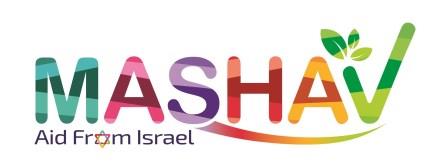 Grand Challenges IsraelApplication form2018 (Stage 1)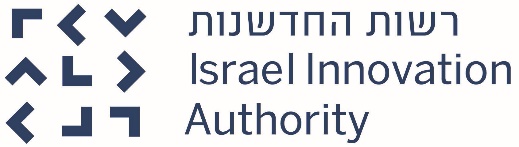 הנחייה טכנית - Technical guidanceעברית - [ניתן להסיר את הרקע הצהוב המציין את האזורים במסמך שהם ברי עריכה (בכל פתיחה של המסמך):]לחץ על לשונית "סקירה" ← "הגן/הגבל עריכה" ← הסר את הסימון "סמן את האזורים שבאפשרותי לערוך"English - ]Follow the instructions below to remove the yellow highlight which indicates the editable fields:[Press "Review" → "Protect/Restrict Editing" → Uncheck "Highlight the regions I can edit"1.10innovate_authority_etgara_req_1.10.13.docxInstitution/Company NameCompany typeCompany number (if relevant)AddressCityZip CodeWeb SiteContact NameTitleAddressID NumberE-MAILPhone NumberWebsiteMobile NumberProject Title…    [The title must be meaningful and express the essence of the proposed project – delete this comment]Project Description…PositionNamePhone E-mailShares (%)Project Leader… The problem  (short description of the global health challenge you intend to address)The solution (provide an elaborate explanation of the solution, emphasizing the technological innovation)The competitive landscape (and what makes the solution unique)The company and the team (relevant background)The business model (how will the project sustain itself?)Status and timeline (Significant milestones achieved so far, including partnerships and funding rounds if applicable, and next steps)Go-to-Market: (how do you plan to reach your choice of target developing country or area and scale?)How will you measure the social impact of your solution?Please provide tangible indicators of the expected social impact of your solution. You may refer to the Sustainable Development Goals set by the United Nations (https://sustainabledevelopment.un.org/) SDG GoalFor example: (please erase and replace)2. SUSTAINABLE DEVELOPMENT End hunger, achieve food security and improved nutrition and promote sustainable agriculture …SDG Target2.2.By 2030, end all forms of malnutrition, including achieving, by 2025, the internationally agreed targets on stunting and wasting in children under 5 years of age, and address the nutritional needs of adolescent girls, pregnant and lactating women and older persons …SDG Indicators2.2.2Prevalence of malnutrition (weight for height >+2 or <-2 standard deviation from the median of the WHO Child Growth Standards) among children under 5 years of age, by type (wasting and overweight) …Company DetailsOur solution will enable to ….Please provide a link (YouTube, Vimeo or other...) to a short video (2min max) presenting the project. The purpose of this film is for the members of the screening committee to get a better understanding of the project and the ability of the entrepreneur to present it. You are not required to produce a professional video, a film recorded via a smartphone should suffice.…